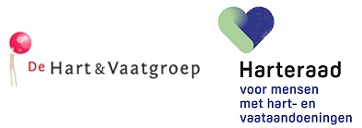 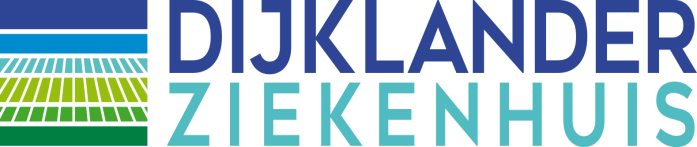 REGIONIEUWS – OKTOBER  2019Beste nieuwsbrief lezersEen maandelijkse nieuwsbrief met wetenswaardigheden, tips en de vermelding van de nieuwe Hart&Vaatpuntmiddag.Na een heel goed bezochte Hart&Vaatpuntmiddag op 19 september jl. bleek na hetuitwerken van de evaluatieformulieren dat er 90 belangstellenden aanwezig waren.Een prachtige opkomst voor onze 35ste themamiddag. Hieruit blijkt dat wij, als vrijwilligers, het niet voor niets organiseren voor u. Bovendien nemen wij uw tips ter harte en gaan met uw themasuggesties aan het werk.14 oktober hebben wij een gecombineerde HART&VAATPUNT / LONGPUNTmiddag.Het bleek dat wij allebei een zelfde soort thema op de rol hadden staan. Dat moet je niet willen en bovendien is een grote opkomst veel gezelliger, ook voor de spreker.Mocht u denken: onderstaand thema is niets voor mij, veel te serieus, dan slaat u de plank helaas mis.  Want deze problemen kom je als patiënt allemaal tegen.Al is het al dat mensen tegen je zeggen of denken: “ Je ziet er goed uit. Het zit vast tussen je oren.”   En hoeveel mooie contacten en kennissen bent u door uw ziekte al kwijtgeraakt?Als hart-, en/of longpatiënt, partner of belangstellende bent u van harte welkom op:Maandagmiddag 14 oktober a.s.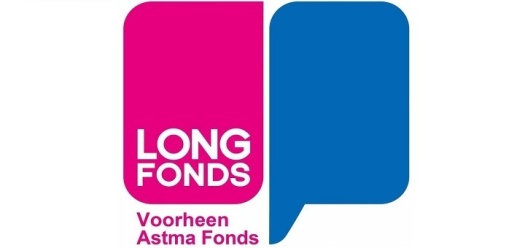 Tijd: inloop 14.15 uur.  Start programma 14.30 uur.Einde van de middag: ca. 16.30 uur.Thema: Psychosociale aspecten. Omgaan met verandering en verlies,van werk, hobby enzovoort.Geestelijke / psychische gevolgen door angst, onzekerheid, somber, piekeren.Sociale gevolgen: relatie, kinderen, je werk of bedrijf kan je niet meer uitoefenen. Deze aspecten zouden een integraal onderdeel moeten zijn van de behandeling.Spreekster: Annemieke Kuin, geestelijk verzorger Dijklander Ziekenhuis, locatie HoornPlaats: Dijklander Ziekenhuis Locatie Hoorn, in het personeelsrestaurant.Aanmelden is gewenst i.v.m. de ruimte in het restaurant.  Vrij entree.Greet Hoffman-Weijtze in Spierdijk, telefoon 0229-561591 	e-mail;  greethoffman-weijtze@ziggo.nl  Trees van Dam-Hof in Bovenkarspel,  telefoon  0228-52 16 56     e-mail;  jjm.vandam@quicknet.nlWWW.HARTERAAD.NL                               harteraad is partner van de Hartstichting……….wij vragen u om op de themamiddagen geen geurtjes te gebruiken omdat ook Longpatiënten onze middagen bezoeken. Vele mensen met longproblemen en astma hebben hier last van. Bij voorbaat dank en graag tot ziens.Succesvolle Harteraad Roadshow in  het Dijklander Ziekenhuis locatie Hoorn               Op 17 september 2019 was Harteraad in het Dijklander Ziekenhuis in Hoorn. Harteraad presenteerde haar ideeën over patiëntondersteuning, gebaseerd op eerder onderzoek naar de behoeftes van mensen tijdens de verschillende fases van het ziekteproces. Thema’s die aan bod kwamen, zijn: bezoek aan bed, veilig bewegen, events en de Harteraadlijn. Vrijwilligers, experts, patiënten en hun naasten gingen hierover samen in gesprek. En dat was heel waardevol. Hierdoor kunnen wij mensen met een hart- en vaataandoening en hun naasten nog beter helpen. Kortom: deze eerste Roadshow was een succes. 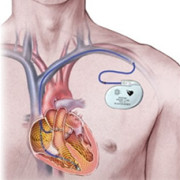 Donderdag 21 november   Hart&VaatpuntmiddagThema: Wanneer en waarom krijg je een pacemaker.U krijgt ook uitleg over  het plaatsen van een pacemaker.Spreker: Cardioloog uit het Dijklander Ziekenhuis. Wanneer u pacemakerdrager bent, bent u ook van harte welkom op deze middag om uw ervaringen te delen.Aanmelden voor deze middag: als eerder genoemd bij Greet of Trees.In het Magazine van de KBO /PCOB oktober 2019 staat te lezen: Check uw medicijnen.Medicijnen hebben vaak invloed op uw bloeddruk, de balans en het brein. Daarmee verhogen zij de kans op vallen, ook als u daar niets van merkt. Dit geldt bijvoorbeeld voor slaapmiddelen, sterke pijnstillers en medicatie die wordt gebruikt bij hartproblemen en depressie. Wie meerder medicijnen gebruikt heeft een grotere kans op vallen. Ga naar uw huisarts wanneer u zich duizelig, suf of slaperig voelt!Mocht u het blad willen kopen, het kost €.4,50 per los nummer en staat deze keer boordevol goede tips en altijd vol waardevolle informatierubrieken.Kijk op hun site: www.kbo-pcob.nl/abonnee of bel 030-3 400 600Weet u dat…………..  1,4 miljoen mensen leven met een hartproblematiek.Harteraad verbindt, versterkt en vertegenwoordigt mensen 
met hart- en vaataandoeningen en hun naasten.Bent u nog geen lid van Harteraad? ……..wanneer u lid bent van Harteraad ontvangt u het blad VIDA waarin u leest welke informatiemiddagen er landelijk zijn, waar en wat het thema is. U mag zich dan overal aanmelden en gratis andere themamiddagen bezoeken.Kosten voor een heel jaar boordevol informatie: €. 22,50,-  per jaar ( alleen)  of€.27,50 per familie   veel ziektekostenverzekeraars vergoeden dit, zie onze site) Uitnodiging            Landelijke informatiedag: HartkleppenHarteraad, regio Utrecht/’t Gooi, organiseert in samenwerking met de desbetreffende diagnosegroep van Harteraad en het Hart- en vaatcentrum van het UMC Utrecht  een landelijke informatiedag met als onderwerp hartkleppen op 26 oktober 2019, aanvang 12.30 uur (ontvangst vanaf 12.00 uur)De bijeenkomst vindt plaats in en om de blauwe collegezaal van het UMC Utrecht.Gaarne nodigen wij u uit om deze bijeenkomst bij te wonen. De toegang is gratis. U kunt zich aanmelden via dit aanmeldformulier.Programma:12.30 – 12.45 uur: Welkom Openingswoord door Anke Vervoord, directeur Harteraad.Kennismaking met de heer Neil Johnson, voorzitter van The Heart Valve Disease Patient Council.12.45 -13.30 uur: Kunstkleppen: nieuwe ontwikkelingen. Prof. Dr. W. J. L. Suyker, thoraxchirurg Universitair Medisch Centrum Utrecht.13.30 -14.15 uur: Minimaal invasieve chirurgische hartklepingrepen. Dr. P. Klein, thoraxchirurg St. Antonius Ziekenhuis Nieuwegein. Pauze14.45 -15.30 uur: Ervaringsuitwisseling olv Frits Berendes met panel van specialisten. Dr. B. Rensing, cardioloog St . Antonius Ziekenhuis Nieuwegein en Dr. A. Wind, cardioloog Diakonessenhuis Utrecht.15.30 – 16.15 uur: Transcatheter Hartklep Interventies.Dr. A. O. Kraaijeveld, cardioloog Universitair Medisch Centrum Utrecht. 16.15 uur: Einde programma (met hapje en drankje).Na afloop wordt u een drankje en een hapje aangeboden door het UMC Utrecht.De bijeenkomst duurt tot ca. 17.00 uur. Wij verzoeken u om tenminste 10 minuten voor aanvang aanwezig te zijn.Wij zien ernaar uit u te ontmoeten op 26 oktober a.s. in het UMC Utrecht. U kunt zich melden bij de receptie (hoofdingang AZU, Heidelberglaan 100, 3584 CX, Utrecht), waarna u door onze gastheer en/of –vrouw verwezen wordt naar de zaal. Met hartelijke groet,namens het organisatieteam,Frits Berendes, regiovoorzitter en Maarten Jan Cramer, cardioloog en medisch adviseur Harteraad Utrecht/’t Gooi  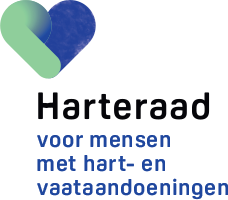 Kijk voor meer informatie op www.harteraad.nl       
Harteraad is partner van de Hartstichting.